Краткая информация о проектеИРН и наименование проектаИРН AP19675777 «Разработка системы оценки остаточного ресурса теплотехнологического оборудования для повышения надёжности его работы»Сроки реализации:03.08.2023-31.12.25Актуальность:Значительная часть аварий теплотехнологического оборудования происходит вследствие некачественного мониторинга и диагностики текущего состояния элементов футеровки, а также из-за отсутствия системы оценки остаточного ресурса и надёжности работы теплотехнологического оборудования. Существующие методы, обеспечивающие прогноз и оценку надежности эксплуатации установки, требуют дальнейшего совершенствования. Таким образом, повышение надёжности эксплуатации теплотехнологического оборудования путём оценки рисков и допустимого остаточного ресурса в зависимости от теплофизических и прочностных характеристик элементов футеровки – актуальная задача, решение которой невозможно без изучения факторов, влияющих на тепловую работу оборудования. Существующие качественные и количественные способы, которыми оценивают остаточный ресурс на основании статистических данных и опыта экспертов, не дают объективного анализа.Цель Повышение надёжности работы теплотехнологического оборудования за счёт разработки системы оценки его остаточного ресурсаОжидаемые результаты:Будут определены основные причины вывода теплотехнологического оборудования в ремонт.Будут разработаны критерии, определяющие остаточный ресурс работы футеровок теплотехнологического оборудования.Будет исследовано влияния условий эксплуатации теплотехнологического оборудования на изменение термопрочностных свойств используемых на теплотехнологическом оборудовании материалов.Будет подана заявка на получение патента на новый способ или устройство по теме данного проекта.Будет разработана методика определения допустимого остаточного ресурса с учётом термопрочностных свойств материалов футеровки.Будет представлен алгоритм определения остаточного ресурса теплотехнологического оборудования с учётом термопрочностных свойств материалов футеровки.Будет получена количественная оценка остаточного ресурса оборудования в зависимости от условий эксплуатации.Будет приведен расчёт показателей экономической эффективности предлагаемых технических решений.Опубликованные статьи в сборниках конференций и научных журналах. В результате осуществления проекта планируется публикация: не менее 3 (трех) статей и (или) обзоров в рецензируемых научных изданиях, индексируемых в Science Citation Index Expanded базы Web of Science и (или) имеющих процентиль по Cite Score в базе Scopus не менее 35 (тридцати пяти); 2 (две) статьи или обзора в рецензируемом зарубежном или отечественном издании, рекомендованном КОКСНВО; 3 статьи в материалах международных конференций, а также одной заявки на выдачу патента РК.Результаты за 1-ый год исследованийПроведено обследование и сбор данных по показателям надёжности эксплуатирующегося теплотехнологического оборудования. Определены основные причины вывода теплотехнологического оборудования в ремонт. Проведено обследование вращающихся печей, разливочных ковшей ферросплавного производства, сталеразливочных ковшей, основанное на показателях надёжности. Были проанализированы журналы эксплуатации оборудования за период с 2018 по 2022 гг. Коэффициент готовности печей спекания составил 99,117 %; печей кальцинации – 99,124 %. Для разливочных ковшей ферросплавного производства среднее время наработки на отказ составило 60 часов, что является низким показателем для разливочных ковшей. Для сталеразливочных ковшей среднее время наработки на отказ составило 186,5 часов, что является средним показателем для разливочных ковшей. Проведённый анализ причин повреждения футеровок теплотехнологических агрегатов показывает, что основной причиной трещинообразования являются температурные напряжения. Температурные напряжения возникают из-за значительных перепадов температур по сечению футеровки при нестационарных тепловых процессах.Разработаны критерии, определяющие остаточный ресурс работы футеровок теплотехнологического оборудования.Был разработан способ, в котором учёт условий эксплуатации проводят при помощи корректирующих коэффициентов. Коэффициенты зависят от отклонения условий эксплуатации от нормативного значения. Значение корректирующего коэффициента для учёта температурных напряжений находят по значению величины отклонения напряжений от расчётных ω, с учётом времени действия напряжений. На основании полученного корректирующего коэффициента по специальной таблице находится корректирующий коэффициент для учёта возникающих температурных напряжений сжатия К1 или растяжения К1/. Значение действительной скорости износа материалов футеровки корректируется коэффициентами, учитывающими отклонения параметров эксплуатации от расчётных.Статьи в ведущих рецензируемых научных изданиях (журналах), рекомендованных КОКСОН МНиВО РК:1) Приходько Е.В., Никифоров А.С., Арипова Н.М., Кинжибекова А.К., Карманов А.Е. Оценка остаточного ресурса футеровок высокотемпературных агрегатов //Вестник Торайгыров университета. Серия энергетическая. - №3.- 2023. –С.295-305. https://vestnik-energy.tou.edu.kz/storage/journals/171.pdfСтатьи в республиканских и зарубежных международных научных конференциях:1) Приходько Е.В., Никифоров А.С., Арипова Н.М., Кинжибекова А.К., Карманов А.Е. Анализ показателей надёжности теплотехнологического оборудования. Материалы международной научно-практической конференции «XV Торайгыровские чтения». Павлодар: ТоУ, 2023.Статьи в изданиях, реферируемых наукометрическими базами данных Scopus и Web of Science: 1) Prikhodko, Evgeniy, Alexandr Nikiforov, Akmaral Kinzhibekova, Alexandr Paramonov, Nazgul Aripova, and Amangeldy Karmanov. Analysis of the Effect of Temperature on the Ultimate Strength of Refractory Materials. Energies 2023, 16(18), 6732. p.1-12. https://doi.org/10.3390/en16186732. Состав научно-исследовательской группыСостав научно-исследовательской группы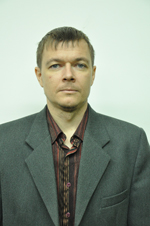 Приходько Евгений ВалентиновичНаучный руководительДата рождения: 13.01.1980 г.Ученая степень/академическая степень: профессорДолжность и основное место работы: профессор кафедры «Теплоэнергетика» , НАО «Торайгыров университет»Область научных интересов: Повышение энергетической эффективности и надежности работы высокотемпературных агрегатов. Брикеты из органических отходов, их характеристики и эффективность использованияResearcher ID: AAO-7595-2020Scopus Author ID: 7003868253 ORCID: 0000-0003-2168-2285 Основные научные публикации:- Nikiforov A. S., Prikhod’ko E. V. , Kinzhibekova A. K. , Karmanov A. E.  Сomprehensive assessment of the residual life of refractory materials of high-temperature units. // Refractories and Industrial Ceramics. – 2022. – Vol. 63, No 1. – P. 105-109. - Nurkina, S., Kinzhibekova, A., & Prikhodko, E. (2022). Research and analysis of characteristics of fuel from organic and industrial waste. EUREKA: Physics and Engineering, (5), 43-54. https://doi.org/10.21303/2461-4262.2022.002357- A. S. Nikiforov, E. V. Prikhodko, A. K. Kinzhibekova, A. E. Karmanov Investigation of the Ultimate Strength of Periclase-Carbon Refractory Materials and Analysis of Their High Temperature Strength. Glass and Ceramics, Vol. 71, Nos. 3-4, July 2014- Prikhod’ko, E.V. Analysis of Methods for Heating the Lining of High-Temperature Units. Refractories and Industrial Ceramics , 2021, 62(4), pp. 463–466.- Nikiforov, A., Prikhodko, E., Kinzhibekova, A., Nurkina, S. Modeling the influence of the characteristics of renewable organic materials on the energy performance of the boiler.  IOP Conference Series: Materials Science and Engineering, 2021, 1032(1), 012035- Nikiforov, A.S., Prikhod’ko, E.V., Kinzhibekova, A.K., Karmanov, A.E. Refractory Material Moisture Metering When Heating High-Temperature Units. Refractories and Industrial Ceramics, 2020, 61(2), pp. 224–227.- Nikiforov, A.; Kinzhibekova, A.; Prikhodko, E.; Karmanov, A.; Nurkina, S. Analysis of the Characteristics of Bio-Coal Briquettes from Agricultural and Coal Industry Waste. Energies 2023, 16, 3527. https://doi.org/10.3390/en16083527.- Prikhodko, Evgeniy, Alexandr Nikiforov, Akmaral Kinzhibekova, Alexandr Paramonov, Nazgul Aripova, and Amangeldy Karmanov. Analysis of the Effect of Temperature on the Ultimate Strength of Refractory Materials. Energies 2023, 16(18), 6732. p.1-12. https://doi.org/10.3390/en16186732.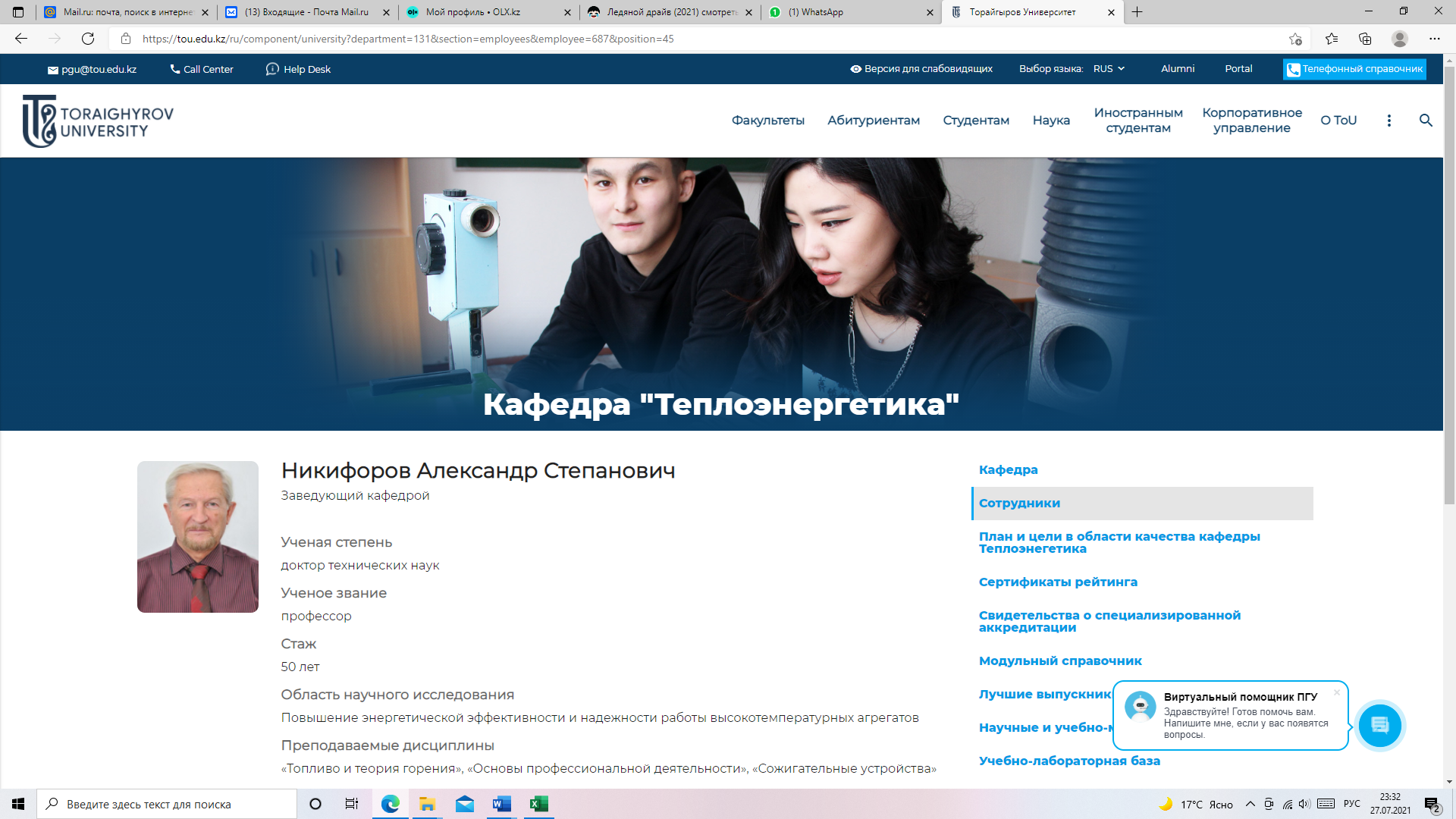 Никифоров Александр СтепановичСтарший научный сотрудникДата рождения: 17.09.1945 г.Ученая степень/академическая степень: Д.т.н/профессорДолжность и основное место работы: профессор-исследователь, кафедра «Теплоэнергетика», НАО «Торайгыров университет»Область научных интересов: Повышение энергетической эффективности и надежности работы высокотемпературных агрегатовResearcher ID: AAQ-7723-2020Scopus Author ID: 7202140343ORCID: 0000-0002-6977-0957 Основные публикации:- Nikiforov A. S., Prikhod’ko E. V. , Kinzhibekova A. K. , Karmanov A. E.  Сomprehensive assessment of the residual life of refractory materials of high-temperature units. // Refractories and Industrial Ceramics. – 2022. – Vol. 63, No 1. – P. 105-109. - Nikiforov A. S., Prikhod’ko E. V. Thermal Stresses Generated in the Lining of a Steel Ladle.  Refractories and Industrial Ceramics. September 2005, Volume 46, Issue 5. Pp 360-363. DOI 10.1007/s11148-006-0012-2. Scopus: Q3. SJR = 0,244.- Nikiforov A. S., Prikhod’ko E. V. , Kinzhibekova A. K. , Karmanov A. E.  Investigation of the Ultimate Strength of Periclase-Carbon Refractory Materials and Analysis of Their High Temperature Strength. Glass and Ceramics, Vol. 71, Nos. 3-4, July 2014. Pp. 137-138. DOI 10.1007/s10717-018-0029-2. Scopus: Q3. SJR = 0,282.- Nikiforov A. S., Prikhod’ko E. V., Kinzhibekova A. K., Karmanov A. E. The procedure for determining the residual life of high-temperature aggregates. Journal of Physics: Conference Series, Volume 944, Issue 1, article id. 012083 (2018). DOI 10.1088/1742-6596/944/1/012083. Scopus: Q3. SJR = 0,221- Nikiforov A. S., Prikhod’ko E. V., Kinzhibekova A. K., Karmanov A. E. Heat-Engineering Characteristics of  Diatomaceous-Earth Materials in a Wide Temperature Range. Glass and Ceramics. May 2018, Volume 75, Issue 1-2. Pp 60–62. DOI 10.1007/s10717-018-0029-2. Scopus: Q3. SJR = 0,282.- Nikiforov, A. S. Investigation of the Dependence of Refractory Thermal Conductivity on Impregnation with a Corrosive Medium / A. S. Nikiforov, E. V. Prikhod’ko, A. K. Kinzhibekova, A. E. Karmanov // Refractories and Industrial Ceramics. – 2020. – Vol. 60, № 5. – P. 463- 467. DOI 10.1007/s11148-020-00386-3. Scopus: Q3. SJR = 0,244.- Nikiforov A. S., Prikhodko E. V., Kinzhibekova A. K., Nurkina Sh. M. Study of Strength Characteristics of Fuel Briquettes from Organic Waste. AIP Conference Proceedings 2212, 020044 (2020), Volume 2212, Issue 1. DOI 10.1063/5.0000951. Scopus: Q3. SJR = 0,182.- Nikiforov, A. S. Refractory Material Moisture Metering When Heating High-Temperature Units / A. S. Nikiforov, E. V. Prikhod’ko, A. K. Kinzhibekova, A. E. Karmanov // Refractories and Industrial Ceramics. – 2020. – Vol. 61. – P. 224-227. DOI 10.1007/s11148-020-00461-9. Scopus: Q3. SJR = 0,244.- Nikiforov, A.; Kinzhibekova, A.; Prikhodko, E.; Karmanov, A.; Nurkina, S. Analysis of the Characteristics of Bio-Coal Briquettes from Agricultural and Coal Industry Waste. Energies 2023, 16, 3527. https://doi.org/10.3390/en16083527.- Prikhodko, Evgeniy, Alexandr Nikiforov, Akmaral Kinzhibekova, Alexandr Paramonov, Nazgul Aripova, and Amangeldy Karmanov. Analysis of the Effect of Temperature on the Ultimate Strength of Refractory Materials. Energies 2023, 16(18), 6732. p.1-12. https://doi.org/10.3390/en16186732.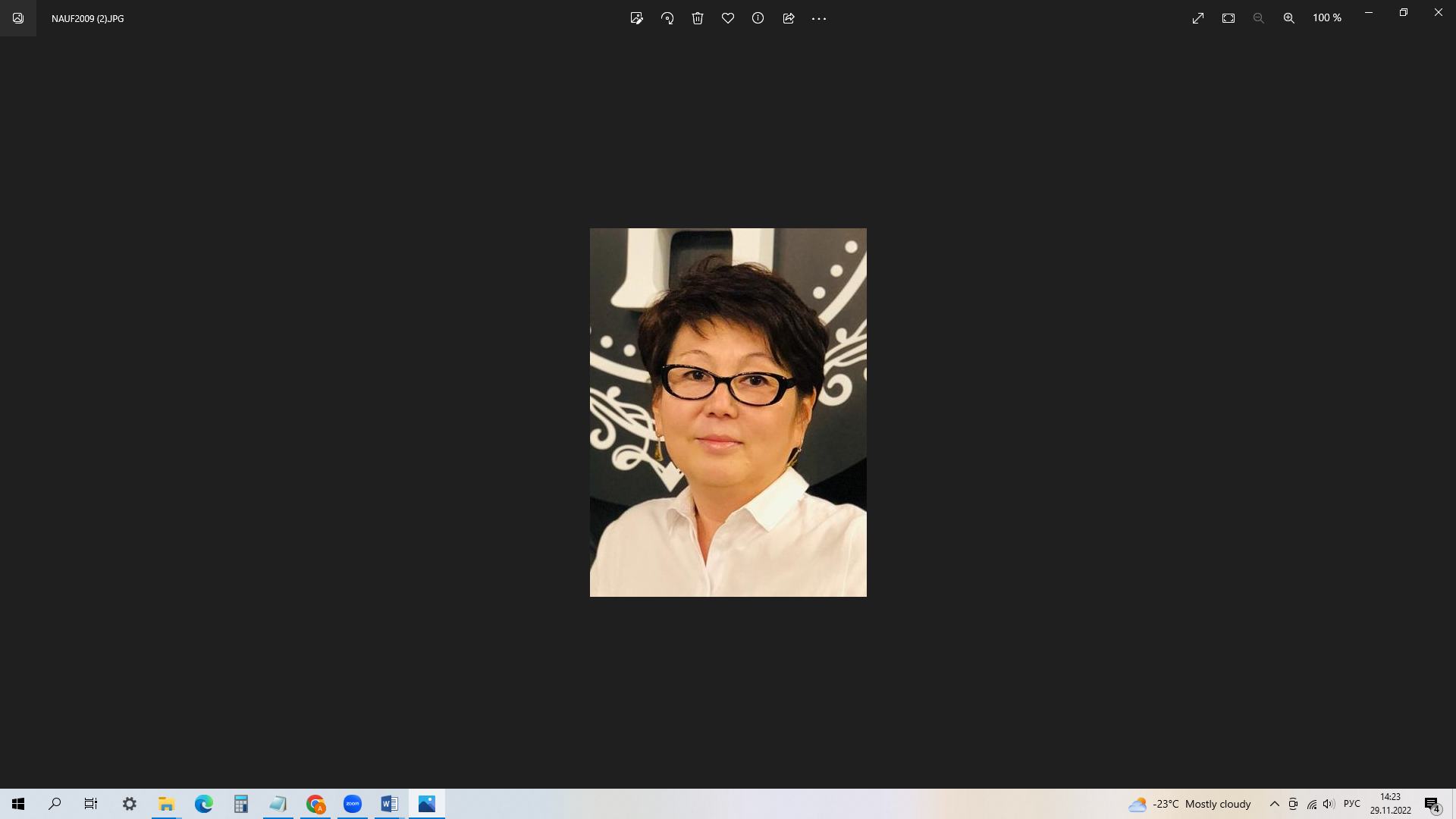 Кинжибекова Акмарал КабиденовнаСтарший научный сотрудник Дата рождения: 06.08.1970 г.Ученая степень/академическая степень: к.т.н./асс.профессорДолжность и основное место работы: профессор кафедры «Теплоэнергетика», НАО «Торайгыров университет»Область научных интересов: Повышение энергетической эффективности и надежности работы высокотемпературных агрегатов. Брикеты из органических отходов, их характеристики и эффективность использованияResearcher ID: AAE-3449-2021Scopus Author ID: 56268981400ORCID: 0000-0001-5839-3001 Основные публикации:- Nikiforov A. S., Prikhod’ko E. V. , Kinzhibekova A. K. , Karmanov A. E.  Сomprehensive assessment of the residual life of refractory materials of high-temperature units. // Refractories and Industrial Ceramics. – 2022. – Vol. 63, No 1. – P. 105-109. - Nurkina, S., Kinzhibekova, A., & Prikhodko, E. (2022). Research and analysis of characteristics of fuel from organic and industrial waste. EUREKA: Physics and Engineering, (5), 43-54. https://doi.org/10.21303/2461-4262.2022.002357- Nikiforov A. S., Prikhod’ko E. V. , Kinzhibekova A. K. , Karmanov A. E.  Investigation of the Ultimate Strength of Periclase-Carbon Refractory Materials and Analysis of Their High Temperature Strength. Glass and Ceramics, Vol. 71, Nos. 3-4, July 2014. Pp. 137-138. DOI 10.1007/s10717-018-0029-2. Scopus: Q3. SJR = 0,282.- Nikiforov A. S., Prikhod’ko E. V., Kinzhibekova A. K., Karmanov A. E. The procedure for determining the residual life of high-temperature aggregates. Journal of Physics: Conference Series, Volume 944, Issue 1, article id. 012083 (2018). DOI 10.1088/1742-6596/944/1/012083. Scopus: Q3. SJR = 0,221- Nikiforov A. S., Prikhod’ko E. V., Kinzhibekova A. K., Karmanov A. E. Heat-Engineering Characteristics of  Diatomaceous-Earth Materials in a Wide Temperature Range. Glass and Ceramics. May 2018, Volume 75, Issue 1-2. Pp 60–62. DOI 10.1007/s10717-018-0029-2. Scopus: Q3. SJR = 0,282.- Nikiforov, A. S. Investigation of the Dependence of Refractory Thermal Conductivity on Impregnation with a Corrosive Medium / A. S. Nikiforov, E. V. Prikhod’ko, A. K. Kinzhibekova, A. E. Karmanov // Refractories and Industrial Ceramics. – 2020. – Vol. 60, № 5. – P. 463- 467. DOI 10.1007/s11148-020-00386-3. Scopus: Q3. SJR = 0,244.- Nikiforov A. S., Prikhodko E. V., Kinzhibekova A. K., Nurkina Sh. M. Study of Strength Characteristics of Fuel Briquettes from Organic Waste. AIP Conference Proceedings 2212, 020044 (2020), Volume 2212, Issue 1. DOI 10.1063/5.0000951. Scopus: Q3. SJR = 0,182.- Nikiforov, A. S. Refractory Material Moisture Metering When Heating High-Temperature Units / A. S. Nikiforov, E. V. Prikhod’ko, A. K. Kinzhibekova, A. E. Karmanov // Refractories and Industrial Ceramics. – 2020. – Vol. 61. – P. 224-227. DOI 10.1007/s11148-020-00461-9. Scopus: Q3. SJR = 0,244.- Nikiforov, A.; Kinzhibekova, A.; Prikhodko, E.; Karmanov, A.; Nurkina, S. Analysis of the Characteristics of Bio-Coal Briquettes from Agricultural and Coal Industry Waste. Energies 2023, 16, 3527. https://doi.org/10.3390/en16083527.- Prikhodko, Evgeniy, Alexandr Nikiforov, Akmaral Kinzhibekova, Alexandr Paramonov, Nazgul Aripova, and Amangeldy Karmanov. Analysis of the Effect of Temperature on the Ultimate Strength of Refractory Materials. Energies 2023, 16(18), 6732. p.1-12. https://doi.org/10.3390/en16186732.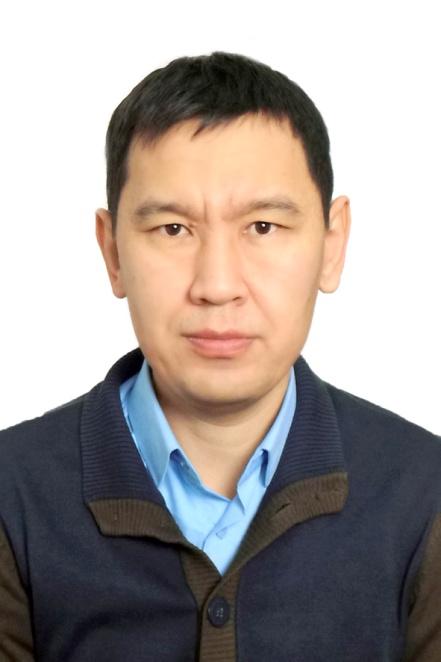 Карманов Амангельды ЕрболовичСтарший научный сотрудник Дата рождения: 27.06.1985 г.Ученая степень/академическая степень: PhDДолжность и основное место работы: Заведующий кафедры «Теплоэнергетика», НАО «Торайгыров университет»Область научных интересов: Повышение энергетической эффективности и надежности работы высокотемпературных агрегатов. Брикеты из органических отходов, их характеристики и эффективность использованияResearcher ID: -Scopus Author ID: 56268559000ORCID: 0000-0001-7512-0275 Основные публикации:- Nikiforov A. S., Prikhod’ko E. V. , Kinzhibekova A. K. , Karmanov A. E.  Сomprehensive assessment of the residual life of refractory materials of high-temperature units. // Refractories and Industrial Ceramics. – 2022. – Vol. 63, No 1. – P. 105-109. - Nurkina, S., Kinzhibekova, A., & Prikhodko, E. (2022). Research and analysis of characteristics of fuel from organic and industrial waste. EUREKA: Physics and Engineering, (5), 43-54. https://doi.org/10.21303/2461-4262.2022.002357- Nikiforov A. S., Prikhod’ko E. V. , Kinzhibekova A. K. , Karmanov A. E.  Investigation of the Ultimate Strength of Periclase-Carbon Refractory Materials and Analysis of Their High Temperature Strength. Glass and Ceramics, Vol. 71, Nos. 3-4, July 2014. Pp. 137-138. DOI 10.1007/s10717-018-0029-2. Scopus: Q3. SJR = 0,282.- Nikiforov A. S., Prikhod’ko E. V., Kinzhibekova A. K., Karmanov A. E. The procedure for determining the residual life of high-temperature aggregates. Journal of Physics: Conference Series, Volume 944, Issue 1, article id. 012083 (2018). DOI 10.1088/1742-6596/944/1/012083. Scopus: Q3. SJR = 0,221- Nikiforov A. S., Prikhod’ko E. V., Kinzhibekova A. K., Karmanov A. E. Heat-Engineering Characteristics of  Diatomaceous-Earth Materials in a Wide Temperature Range. Glass and Ceramics. May 2018, Volume 75, Issue 1-2. Pp 60–62. DOI 10.1007/s10717-018-0029-2. Scopus: Q3. SJR = 0,282.- Nikiforov, A. S. Investigation of the Dependence of Refractory Thermal Conductivity on Impregnation with a Corrosive Medium / A. S. Nikiforov, E. V. Prikhod’ko, A. K. Kinzhibekova, A. E. Karmanov // Refractories and Industrial Ceramics. – 2020. – Vol. 60, № 5. – P. 463- 467. DOI 10.1007/s11148-020-00386-3. Scopus: Q3. SJR = 0,244.- Nikiforov, A.; Kinzhibekova, A.; Prikhodko, E.; Karmanov, A.; Nurkina, S. Analysis of the Characteristics of Bio-Coal Briquettes from Agricultural and Coal Industry Waste. Energies 2023, 16, 3527. https://doi.org/10.3390/en16083527.- Prikhodko, Evgeniy, Alexandr Nikiforov, Akmaral Kinzhibekova, Alexandr Paramonov, Nazgul Aripova, and Amangeldy Karmanov. Analysis of the Effect of Temperature on the Ultimate Strength of Refractory Materials. Energies 2023, 16(18), 6732. p.1-12. https://doi.org/10.3390/en16186732.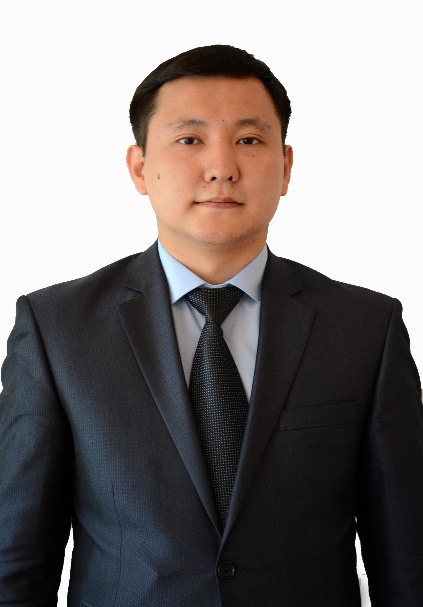 Бергузинов Асхат НурлановичМладший научный сотрудникДата рождения: 27.08.1984 г.Ученая степень/академическая степень: PhD, асс.профессорДолжность и основное место работы: профессор кафедры «Теплоэнергетика», НАО «Торайгыров университет»Область научных интересов: Релейная защита электроэнергетических систем; энергосбережение и повышение энергоэффективности работы систем теплоснабженияResearcher ID: AAT-8137-2020Scopus Author ID: 57206787324ORCID: 0000-0001-6954-8259Список публикаций:1) Алимгазин А.Ш., Бергузинов А.Н. Применение блочно-модульной теплонасосной установки для утилизации теплоты систем технического водоснабжения промышленных предприятий Республики Казахстан // Вестник КазАТК № 4, Алматы, 2021. – С. 74-852) Алимгазин А.Ш., Бергузинов А.Н., Султангузин И.А., Петин Ю.М., Омаров Ж.М. Анализ возможностей применения тепловых насосов с использованием геотермальной теплоты артезианских скважин для автономного теплоснабжения объектов в Павлодарской области // Вестник КГЭУ № 4 (48), том 12, Казань, 2020. – С. 149-1583) A. Alimgazin, I. Sultanguzin , A. Berguzinov, I. Akhmetova, B. Zhakisihev Autonomous power supply of objects in rural settlements of Pavlodar region using alternative energy sources//    BIO Web of Conferences 52, FIES 2022. – P. 1-54) A. Alimgazin, A. Berguzinov, I. Sultanguzin , Y. Yavorovsky, A. Bartenev Prospects for the Use of Absorption Cooling and Heating Technologies to Improve the Energy Efficiency of Various Facilities in the Republic of Kazakhstan // VIII International Annual Conference “Industrial Technologies and Engineering”, Melville, New York, 2022. – P. 1-85) Алимгазин А.Ш., Бергузинов А.Н., Султангузин И.А., Серкпаев М.О., Ахметова И.Г. Перспективы применения технологий трансформации теплоты для декарбонизации углеродной экономики Республики Казахстан // Вестник Tорайгыров университета, Энергетическая серия №2, Павлодар, 2022. – C. 45-626) Алимгазин А.Ш., Бергузинов А.Н., Бахтиярова С.Е., Калтаев А.Г., Рахматуллаева С.С. Внедрение теплового модуля для повышения энергоэффективности работы систем энергообеспечения военных объектов Республики Казахстан // Вестник Tорайгыров университета, Энергетическая серия №4, Павлодар, 2022. – C. 24-40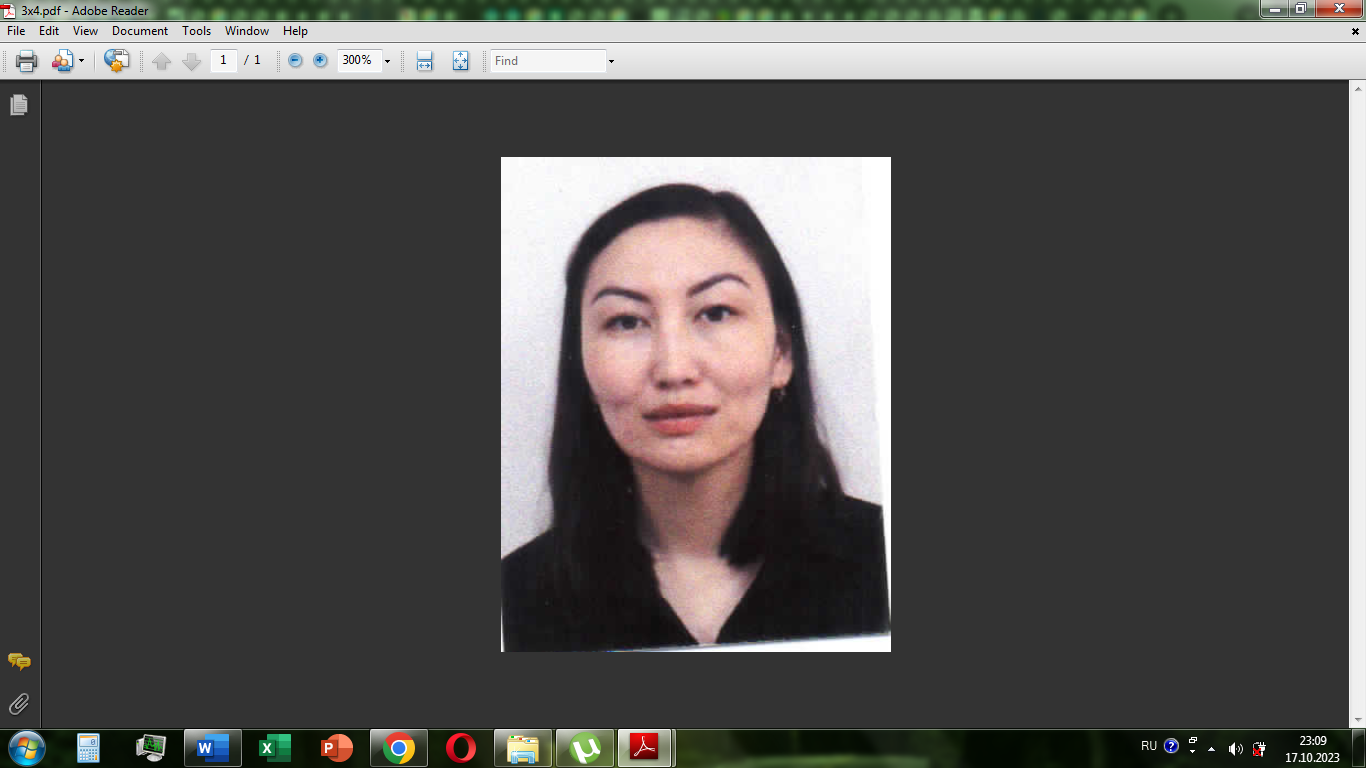 Арипова Назгуль МихайловнаМладший научный сотрудникДата рождения: 24.06.1988 г.Ученая степень/академическая степень: -Основное место работы: докторант кафедры «Теплоэнергетика», НАО «Торайгыров университет»Область научных интересов: Повышение надежности и энергетической эффективности работы высокотемпературных агрегатов .Researcher ID -Scopus Author ID 58624181500 ORCID*0000-0003-2760-8617https://orcid.org/0000-0002-6912-4824 Список публикаций:1) Prikhodko, E.; Nikiforov, A.; Kinzhibekova, A.; Paramonov, A.; Aripova, N.; Karmanov, A. Analysis of the Effect of Temperature on the Ultimate Strength of Refractory Materials. Energies 2023, 16, 6732. https://doi.org/10.3390/en16186732;2) Арипова Н.М., Никифоров А.С., Парамонов А.М., Приходько Е.В., Кинжибекова А.К., Карманов А.Е. Оценка надежности и технических рисков при эксплуатации теплотехнических агрегатов. Новые огнеупоры. 2023;(4):44-53. https://doi.org/10.17073/1683-4518-2023-4-44-53;3) Приходько Е. В., Никифоров А. С., Арипова Н. М., Кинжибекова А. К., Карманов А. Е. Оценка остаточного ресурса футеровок высокотемпературных агрегатов. Вестник Торайгыров университета. Серия энергетика. №3, 2023, 292-305;4) Н.М. Арипова, Е.В. Приходько, А.Е. Карманов, Б. Онгар, А.Т. Егзекова. Анализ влияния эксплуатационных факторов на стойкость
футеровок разливочных ковшей. Вестник КазАТК № 4 (123), 2022, 444-452;5) Н.М. Арипова, А.Е. Карманов, Е.В. Приходько, А.С. Никифоров Жоғары температуралы қондырғылардың төсемдерінің бұзылу себептерін талдау. Вестник АУЭС № 4 (59), 2022, 28-38. 